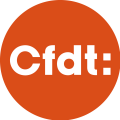 DÉCLARATION INDIVIDUELLE DE CANDIDATUREÉlections du 1er au 8 décembre 2022Commission administrative paritaire compétente à l'égard des agents exerçant des fonctions d'encadrement supérieur et de direction au ministère chargé de la transition écologique, au ministère chargé de la cohésion des territoires et des relations avec les collectivités territoriales et au ministère chargé de la merSCRUTIN NATIONAL« Je soussigné(e) » Mme M Nom, Prénom, corps**, service « déclare être candidat(e) à la commission administrative paritaire compétente à l'égard des agents exerçant des fonctions d'encadrement supérieur et de direction au ministère chargé de la transition écologique, au ministère chargé de la cohésion des territoires et des relations avec les collectivités territoriales et au ministère chargé de la mer sur la liste de l'organisation syndicale CFDT ».Fait à …, le …Nom PrénomSignature* Bien préciser si le scrutin est NATIONAL ou CENTRAL ou LOCAL** La mention du corps n’est pas obligatoire pour les candidats aux CSA de proximité 